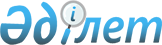 О внесении изменений в решение Илийского районного маслихата от 12 декабря 2016 года № 9-39 "О бюджете Илийского района на 2017-2019 годы"Решение Илийского районного маслихата Алматинской области от 17 августа 2017 года № 15-78. Зарегистрировано Департаментом юстиции Алматинской области 25 августа 2017 года № 4308
      В соответствии с пунктом 4 статьи 106 Бюджетного кодекса Республики Казахстан от 4 декабря 2008 года, подпунктом 1) пункта 1 статьи 6 Закона Республики Казахстан от 23 января 2001 года "О местном государственном управлении и самоуправлении в Республике Казахстан", Илийский районный маслихат РЕШИЛ:
      1. Внести в решение Илийского районного маслихата "О бюджете Илийского района на 2017-2019 годы" от 12 декабря 2016 года № 9-39 (зарегистрирован в Реестре государственной регистрации нормативных правовых актов № 4040, опубликован 1 января 2017 года в газете "Іле таңы") следующие изменения:
      пункт 1 указанного решения изложить в новой редакции:
      "1. Утвердить районный бюджет на 2017-2019 годы согласно приложениям 1, 2 и 3 соответственно, в том числе на 2017 год в следующих объемах:
      1) доходы 89 054 121 тысяча тенге, в том числе:
      налоговые поступления 75 386 804 тысяч тенге;
      поступления от продажи основного капитала 450 000 тысяч тенге;
      поступления трансфертов 13 217 317 тысяч тенге, в том числе:
      целевые текущие трансферты 3 239 838 тысяч тенге;
      целевые трансферты на развитие 9 977 479 тысяч тенге;
      2) затраты 91 601 380 тысячи тенге; 
      3) чистое бюджетное кредитование 34 186 тысяч тенге, в том числе:
      бюджетные кредиты 61 263 тысячи тенге;
      погашение бюджетных кредитов 27 077 тысяч тенге;
      5) дефицит (профицит) бюджета (−) 2 581 445 тысяч тенге;
      6) финансирование дефицита (использование профицита) бюджета 2 581 445 тысяч тенге.".
      2. Приложение 1 к указанному решению изложить в новой редакции согласно приложению к настоящему решению.
      3. Контроль за исполнением настоящего решения возложить на постоянную комиссию Илийского районного маслихата "По вопросам бюджета, социально-экономического развития, транспорта, строительства, связи, промышленности, сельского хозяйства, земельных отношений и предпринимательства".
      4. Настоящее решение вводится в действие с 1 января 2017 года. Бюджет Илийского района на 2017 год
					© 2012. РГП на ПХВ «Институт законодательства и правовой информации Республики Казахстан» Министерства юстиции Республики Казахстан
				
      Председатель сессии Илийского

      районного маслихата 

М. Егембердиева

      Исполняющий обязанности секретаря

      Илийского районного маслихата 

В. Батыр
Приложение к решению Илийского районного маслихата от "17" августа 2017 года № 15-78 "О внесении изменений в решение Илийского районного маслихата от 12 декабря 2016 года № 9-39 "О бюджете Илийского района на 2017-2019 годы"Приложение 1 утвержденное решением Илийского районного маслихата от 12 декабря 2016 года № 9-39 "О бюджете Илийского района на 2017-2019 годы"
Категория
Категория
Категория
Категория
Категория
Сумма (тысяч тенге)
Класс
Класс
Класс
Класс
Сумма (тысяч тенге)
Подкласс
Подкласс
Подкласс
Сумма (тысяч тенге)
Специфика
Специфика
Сумма (тысяч тенге)
Наименование
Сумма (тысяч тенге)
І. Доходы
89 054 121
1
Налоговые поступления
75 386 804
01
Подоходный налог
640 000
2
Индивидуальный подоходный налог
640 000
04
Hалоги на собственность
2 884 834
1
Hалоги на имущество
2 226 834
3
Земельный налог
60 800
4
Hалог на транспортные средства
592 000
5
Единый земельный налог
5 200
05
Внутренние налоги на товары, работы и услуги
71 751 970
2
Акцизы
71 605 070
3
Поступления за использование природных и других ресурсов
7 000
4
Сборы за ведение предпринимательской и профессиональной деятельности
131 400
5
Налог на игорный бизнес
8 500
08
Обязательные платежи, взимаемые за совершение юридически значимых действий и (или) выдачу документов уполномоченными на то государственными органами или должностными лицами
110 000
1
Государственная пошлина
110 000
3
Поступления от продажи основного капитала
450 000
03
Продажа земли и нематериальных активов
450 000
1
Продажа земли
450 000
4
Поступления трансфертов 
13 217 317
02
Трансферты из вышестоящих органов государственного управления
13 217 317
Функциональная группа
Функциональная группа
Функциональная группа
Функциональная группа
Функциональная группа
Функциональная группа
Сумма (тысяч тенге)
Функциональная подгруппа
Функциональная подгруппа
Функциональная подгруппа
Функциональная подгруппа
Функциональная подгруппа
Сумма (тысяч тенге)
Администратор бюджетных программ
Администратор бюджетных программ
Администратор бюджетных программ
Администратор бюджетных программ
Сумма (тысяч тенге)
Программа
Программа
Программа
Сумма (тысяч тенге)
Подпрограмма
Подпрограмма
Сумма (тысяч тенге)
Наименование
Сумма (тысяч тенге)
ІІ. Затраты
91 601 380
1
Государственные услуги общего характера
589 110
1
Представительные, исполнительные и другие органы, выполняющие общие функции государственного управления
532 427
112
Аппарат маслихата района (города областного значения)
17 584
001
Услуги по обеспечению деятельности маслихата района (города областного значения)
17 199
003
Капитальные расходы государственного органа 
385
122
Аппарат акима района (города областного значения)
128 928
001
Услуги по обеспечению деятельности акима района (города областного значения)
126 328
003
Капитальные расходы государственного органа 
2 600
123
Аппарат акима района в городе, города районного значения, поселка, села, сельского округа
385 915
001
Услуги по обеспечению деятельности акима района в городе, города районного значения, поселка, села, сельского округа
283 485
022
Капитальные расходы государственного органа
102 430
2
Финансовая деятельность
27 973
452
Отдел финансов района (города областного значения)
27 973
001
Услуги по реализации государственной политики в области исполнения бюджета и управления коммунальной собственностью района (города областного значения)
15 769
003
Проведение оценки имущества в целях налогообложения
2 503
010
Приватизация, управление коммунальным имуществом, постприватизационная деятельность и регулирование споров, связанных с этим
2 701
018
Капитальные расходы государственного органа 
7 000
5
Планирование и статистическая деятельность
28 710
453
Отдел экономики и бюджетного планирования района (города областного значения)
28 710
001
Услуги по реализации государственной политики в области формирования и развития экономической политики, системы государственного планирования
26 400
004
Капитальные расходы государственного органа 
2 310
2
Оборона
4 559
1
Военные нужды
3 122
122
Аппарат акима района (города областного значения)
3 122
005
Мероприятия в рамках исполнения всеобщей воинской обязанности
3 122
2
Организация работы по чрезвычайным ситуациям
1 437
122
Аппарат акима района (города областного значения)
1 437
007
Мероприятия по профилактике и тушению степных пожаров районного (городского) масштаба, а также пожаров в населенных пунктах, в которых не созданы органы государственной противопожарной службы
1 437
3
Общественный порядок, безопасность, правовая, судебная, уголовно-исполнительная деятельность
4 424
9
Прочие услуги в области общественного порядка и безопасности
4 424
485
Отдел пассажирского транспорта и автомобильных дорог района (города областного значения)
4 424
021
Обеспечение безопасности дорожного движения в населенных пунктах
4 424
4
Образование
17 678 137
1
Дошкольное воспитание и обучение
2 366 453
464
Отдел образования района (города областного значения)
2 343 062
009
Обеспечение деятельности организаций дошкольного воспитания и обучения
237 162
040
Реализация государственного образовательного заказа в дошкольных организациях образования
2 105 900
467
Отдел строительства района (города областного значения)
23 391
037
Строительство и реконструкция объектов дошкольного воспитания и обучения
23 391
2
Начальное, основное среднее и общее среднее образование
13 753 385
464
Отдел образования района (города областного значения)
7 920 401
003
Общеобразовательное обучение
7 883 078
006
Дополнительное образование для детей
37 323
465
Отдел физической культуры и спорта района (города областного значения)
92 348
017
Дополнительное образование для детей и юношества по спорту
92 348
467
Отдел строительства района (города областного значения)
5 740 636
024
Строительство и реконструкция объектов начального, основного среднего и общего среднего образования
5 740 636
9
Прочие услуги в области образования
1 558 299
464
Отдел образования района (города областного значения)
1 558 299
001
Услуги по реализации государственной политики на местном уровне в области образования 
20 814
004
Информатизация системы образования в государственных учреждениях образования района (города областного значения)
39 750
005
Приобретение и доставка учебников, учебно-методических комплексов для государственных учреждений образования района (города областного значения)
388 651
012
Капитальные расходы государственного органа 
367
015
Ежемесячные выплаты денежных средств опекунам (попечителям) на содержание ребенка-сироты (детей-сирот), и ребенка (детей), оставшегося без попечения родителей
72 760
067
Капитальные расходы подведомственных государственных учреждений и организаций
1 035 957
6
Социальная помощь и социальное обеспечение
764 497
1
Социальное обеспечение
119 234
451
Отдел занятости и социальных программ района (города областного значения)
110 940
005
Государственная адресная социальная помощь
3 857
016
Государственные пособия на детей до 18 лет
74 676
025
Внедрение обусловленной денежной помощи по проекту "Өрлеу"
32 407
464
Отдел образования района (города областного значения)
8 294
030
Содержание ребенка (детей), переданного патронатным воспитателям
8 294
2
Социальная помощь
599 413
451
Отдел занятости и социальных программ района (города областного значения)
599 413
002
Программа занятости
193 258
004
Оказание социальной помощи на приобретение топлива специалистам здравоохранения, образования, социального обеспечения, культуры, спорта и ветеринарии в сельской местности в соответствии с законодательством Республики Казахстан
49 932
006
Оказание жилищной помощи
26 095
007
Социальная помощь отдельным категориям нуждающихся граждан по решениям местных представительных органов
32 071
010
Материальное обеспечение детей-инвалидов, воспитывающихся и обучающихся на дому
7 624
014
Оказание социальной помощи нуждающимся гражданам на дому
97 422
017
Обеспечение нуждающихся инвалидов обязательными гигиеническими средствами и предоставление услуг специалистами жестового языка, индивидуальными помощниками в соответствии с индивидуальной программой реабилитации инвалида
156 996
023
Обеспечение деятельности центров занятости населения
36 015
9
Прочие услуги в области социальной помощи и социального обеспечения
45 850
451
Отдел занятости и социальных программ района (города областного значения)
45 850
001
Услуги по реализации государственной политики на местном уровне в области обеспечения занятости и реализации социальных программ для населения
37 584
011
Оплата услуг по зачислению, выплате и доставке пособий и других социальных выплат
4 355
021
Капитальные расходы государственного органа 
368
050
Реализация Плана мероприятий по обеспечению прав и улучшению качества жизни инвалидов в Республике Казахстан на 2012 – 2018 годы
3 543
7
Жилищно-коммунальное хозяйство
6 100 753
1
Жилищное хозяйство
5 325 415
463
Отдел земельных отношений района (города областного значения)
841 201
016
Изъятие земельных участков для государственных нужд
841 201
467
Отдел строительства района (города областного значения)
4 472 453
003
Проектирование и (или) строительство, реконструкция жилья коммунального жилищного фонда
553 997
004
Проектирование, развитие и (или) обустройство инженерно-коммуникационной инфраструктуры
3 918 456
487
Отдел жилищно-коммунального хозяйства и жилищной инспекции района (города областного значения)
11 761
001
Услуги по реализации государственной политики на местном уровне в области жилищно-коммунального хозяйства и жилищного фонда
11 261
003
Капитальные расходы государственного органа
500
2
Коммунальное хозяйство
758 338
487
Отдел жилищно-коммунального хозяйства и жилищной инспекции района (города областного значения)
758 338
016
Функционирование системы водоснабжения и водоотведения
39 983
026
Организация эксплуатации тепловых сетей, находящихся в коммунальной собственности районов (городов областного значения)
48 315
058
Развитие системы водоснабжения и водоотведения в сельских населенных пунктах
670 040
3
Благоустройство населенных пунктов
17 000
487
Отдел жилищно-коммунального хозяйства и жилищной инспекции района (города областного значения)
17 000
030
Благоустройство и озеленение населенных пунктов
17 000
8
Культура, спорт, туризм и информационное пространство
192 037
1
Деятельность в области культуры
75 120
455
Отдел культуры и развития языков района (города областного значения)
70 120
003
Поддержка культурно-досуговой работы
70 120
467
Отдел строительства района (города областного значения)
5 000
011
Развитие объектов культуры
5 000
2
Спорт
16 649
465
Отдел физической культуры и спорта района (города областного значения)
16 649
001
Услуги по реализации государственной политики на местном уровне в сфере физической культуры и спорта
7 743
004
Капитальные расходы государственного органа 
200
006
Проведение спортивных соревнований на районном (города областного значения) уровне
2 644
007
Подготовка и участие членов сборных команд района (города областного значения) по различным видам спорта на областных спортивных соревнованиях
3 962
032
Капитальные расходы подведомственных государственных учреждений и организаций
2 100
3
Информационное пространство
75 145
455
Отдел культуры и развития языков района (города областного значения)
48 829
006
Функционирование районных (городских) библиотек
47 728
007
Развитие государственного языка и других языков народа Казахстана
1 101
456
Отдел внутренней политики района (города областного значения)
26 316
002
Услуги по проведению государственной информационной политики
26 316
9
Прочие услуги по организации культуры, спорта, туризма и информационного пространства
25 123
455
Отдел культуры и развития языков района (города областного значения)
8 240
001
Услуги по реализации государственной политики на местном уровне в области развития языков и культуры
8 040
010
Капитальные расходы государственного органа 
200
456
Отдел внутренней политики района (города областного значения)
16 883
001
Услуги по реализации государственной политики на местном уровне в области информации, укрепления государственности и формирования социального оптимизма граждан
16 683
006
Капитальные расходы государственного органа 
200
9
Топливно-энергетический комплекс и недропользование
164 671
1
Топливо и энергетика
164 671
487
Отдел жилищно-коммунального хозяйства и жилищной инспекции района (города областного значения)
164 671
009
Развитие теплоэнергетической системы
164 671
10
Сельское, водное, лесное, рыбное хозяйство, особо охраняемые природные территории, охрана окружающей среды и животного мира, земельные отношения
207 241
1
Сельское хозяйство
168 860
462
Отдел сельского хозяйства района (города областного значения)
37 610
001
Услуги по реализации государственной политики на местном уровне в сфере сельского хозяйства
37 110
006
Капитальные расходы государственного органа 
500
473
Отдел ветеринарии района (города областного значения)
131 250
001
Услуги по реализации государственной политики на местном уровне в сфере ветеринарии
19 470
003
Капитальные расходы государственного органа 
200
006
Организация санитарного убоя больных животных
1 523
007
Организация отлова и уничтожения бродячих собак и кошек
5 000
008
Возмещение владельцам стоимости изымаемых и уничтожаемых больных животных, продуктов и сырья животного происхождения
10 151
009
Проведение ветеринарных мероприятий по энзоотическим болезням животных
235
010
Проведение мероприятий по идентификации сельскохозяйственных животных
2 717
011
Проведение противоэпизоотических мероприятий
91 954
6
Земельные отношения
15 936
463
Отдел земельных отношений района (города областного значения)
15 936
001
Услуги по реализации государственной политики в области регулирования земельных отношений на территории района (города областного значения)
12 919
006
Землеустройство, проводимое при установлении границ районов, городов областного значения, районного значения, сельских округов, поселков, сел
2 817
007
Капитальные расходы государственного органа 
200
9
Прочие услуги в области сельского, водного, лесного, рыбного хозяйства, охраны окружающей среды и земельных отношений
22 445
453
Отдел экономики и бюджетного планирования района (города областного значения)
22 445
099
Реализация мер по оказанию социальной поддержки специалистов
22 445
11
Промышленность, архитектурная, градостроительная и строительная деятельность
23 764
2
Архитектурная, градостроительная и строительная деятельность
23 764
467
Отдел строительства района (города областного значения)
12 673
001
Услуги по реализации государственной политики на местном уровне в области строительства
12 173
017
Капитальные расходы государственного органа 
500
468
Отдел архитектуры и градостроительства района (города областного значения)
11 091
001
Услуги по реализации государственной политики в области архитектуры и градостроительства на местном уровне 
10 591
004
Капитальные расходы государственного органа 
500
12
Транспорт и коммуникации
1 154 168
1
Автомобильный транспорт
1 145 264
485
Отдел пассажирского транспорта и автомобильных дорог района (города областного значения)
1 145 264
023
Обеспечение функционирования автомобильных дорог
494 876
045
Капитальный и средний ремонт автомобильных дорог районного значения и улиц населенных пунктов
650 388
9
Прочие услуги в сфере транспорта и коммуникаций
8 904
485
Отдел пассажирского транспорта и автомобильных дорог района (города областного значения)
8 904
001
Услуги по реализации государственной политики на местном уровне в области пассажирского транспорта и автомобильных дорог 
8 354
003
Капитальные расходы государственного органа 
550
13
Прочие
205 073
3
Поддержка предпринимательской деятельности и защита конкуренции
12 394
469
Отдел предпринимательства района (города областного значения)
12 394
001
Услуги по реализации государственной политики на местном уровне в области развития предпринимательства
10 194
003
Поддержка предпринимательской деятельности
2 200
9
Прочие
192 679
123
Аппарат акима района в городе, города районного значения, поселка, села, сельского округа
166 062
040
Реализация мер по содействию экономическому развитию регионов в рамках Программы развития регионов до 2020 года
166 062
452
Отдел финансов района (города областного значения)
26 617
012
Резерв местного исполнительного органа района (города областного значения) 
26 617
14
Обслуживание долга
429
1
Обслуживание долга
429
452
Отдел финансов района (города областного значения)
429
013
Обслуживание долга местных исполнительных органов по выплате вознаграждений и иных платежей по займам из областного бюджета
429
15
Трансферты
64 512 517
1
Трансферты
64 512 517
452
Отдел финансов района (города областного значения)
64 512 517
006
Возврат неиспользованных (недоиспользованных) целевых трансфертов
10 933
007
Бюджетные изъятия
64 239 506
051
Трансферты органам местного самоуправления
261 861
054
Возврат сумм неиспользованных (недоиспользованных) целевых трансфертов, выделенных из республиканского бюджета за счет целевого трансферта из Национального фонда Республики Казахстан
217
III.Чистое бюджетное кредитование
34 186
Бюджетные кредиты 
61 263
10
Сельское, водное, лесное, рыбное хозяйство, особо охраняемые природные территории, охрана окружающей среды и животного мира, земельные отношения
61 263
9
Прочие услуги в области сельского, водного, лесного, рыбного хозяйства, охраны окружающей среды и земельных отношений
61 263
453
Отдел экономики и бюджетного планирования района (города областного значения)
61 263
006
Бюджетные кредиты для реализации мер социальной поддержки специалистов
61 263
Категория
Категория
Категория
Категория
Категория
Сумма (тысяч тенге)
Класс
Класс
Класс
Класс
Сумма (тысяч тенге)
Подкласс
Подкласс
Подкласс
Сумма (тысяч тенге)
Специфика
Специфика
Сумма (тысяч тенге)
Наименование
Сумма (тысяч тенге)
5
Погашение бюджетных кредитов
27 077
01
Погашение бюджетных кредитов
27 077
1
Погашение бюджетных кредитов, выданных из государственного бюджета
27 077
13
Погашение бюджетных кредитов, выданных из местного бюджета физическим лицам
27 077
Категория
Категория
Категория
Категория
Категория
Сумма (тысяч тенге)
Класс
Класс
Класс
Класс
Сумма (тысяч тенге)
Подкласс
Подкласс
Подкласс
Сумма (тысяч тенге)
Специфика
Специфика
Сумма (тысяч тенге)
Наименование
Сумма (тысяч тенге)
V. Дефицит (профицит) бюджета
-2 581 445
VI. Финансирование дефицита (использование профицита) бюджета
2 581 445
7
Поступления займов
607 260
01
Внутренние государственные займы
607 260
2
Договоры займа
607 260
03
Займы, получаемые местным исполнительным органом района (города областного значения)
607 260
8
Используемые остатки бюджетных средств
2 001 262
01
Остатки бюджетных средств
2 001 262
1
Свободные остатки бюджетных средств
2 001 262
01
Свободные остатки бюджетных средств
2 001 262
Функциональная группа
Функциональная группа
Функциональная группа
Функциональная группа
Функциональная группа
Функциональная группа
Сумма (тысяч тенге)
Функциональная подгруппа
Функциональная подгруппа
Функциональная подгруппа
Функциональная подгруппа
Функциональная подгруппа
Сумма (тысяч тенге)
Администратор бюджетных программ
Администратор бюджетных программ
Администратор бюджетных программ
Администратор бюджетных программ
Сумма (тысяч тенге)
Программа
Программа
Программа
Сумма (тысяч тенге)
Подпрограмма
Подпрограмма
Сумма (тысяч тенге)
Наименование
Сумма (тысяч тенге)
16
Погашение займов
27 077
1
Погашение займов
27 077
452
Отдел финансов района (города областного значения)
27 077
008
Погашение долга местного исполнительного органа перед вышестоящим бюджетом
27 077